Утверждаю Директор МКУК «КДЦ «Александровский»_________________ Склярова О.В.ОТЧЕТпо антинаркотических мероприятиях в МКУК «КДЦ «Александровский» филиал клуб х. Согласный Усть-Лабинский район за ноябрь 2021г.В МКУК «КДЦ «Александровский» филиал клуб х.Согласный  на платформе инстаграм 20.11.2021 году, в 14.00 было опубликовано развлекательно-позновательная игра «Здоровая планета».  Мероприятие просмотрело 34 человек. Мероприятие проведено  в соответствии с планом воспитательной работы в МКУК «КДЦ «Александровский» филиал клуб х.Согласный,  в целях формирования навыков здорового образа жизни детей от 7-18 лет.https://www.instagram.com/p/CWfQ5HtAph_/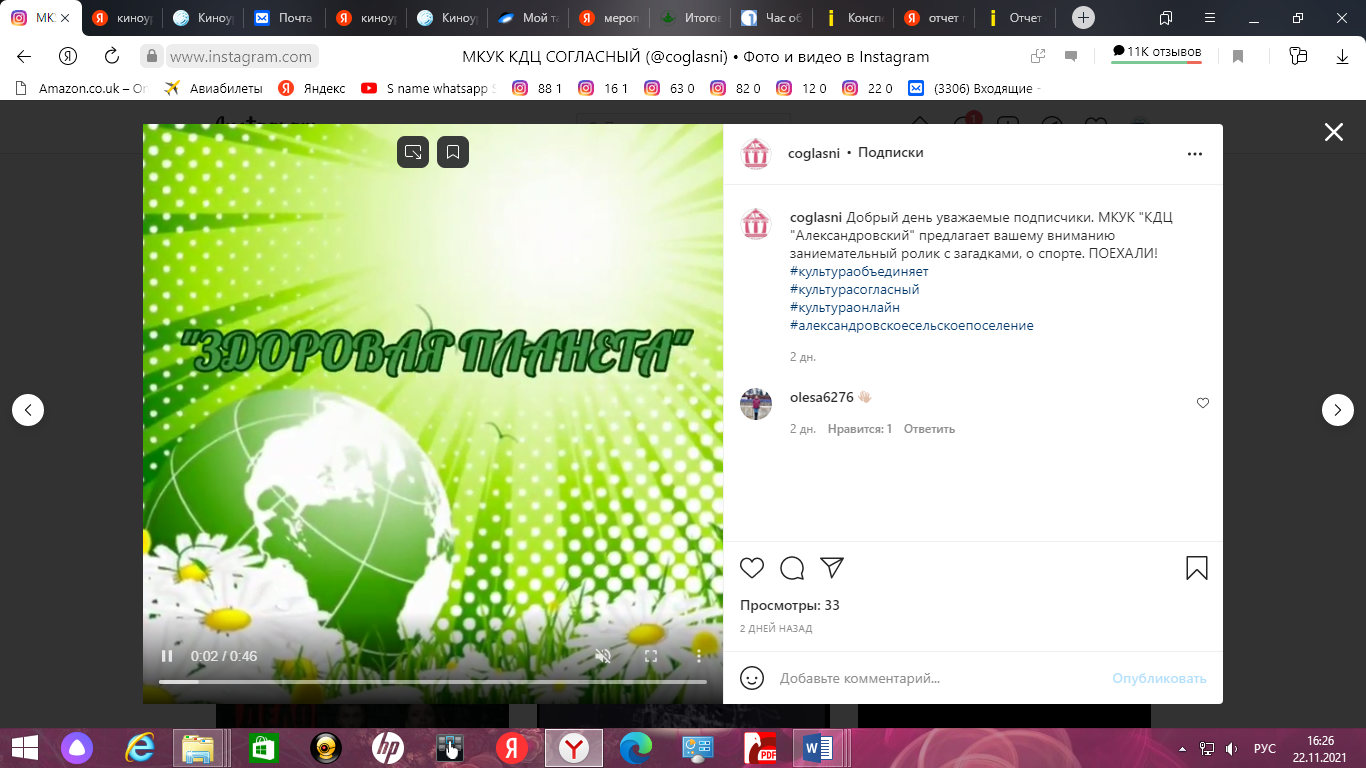 